Gartenhof FahrniTagesstruktur und Arbeitsintegration auf dem Bauernhof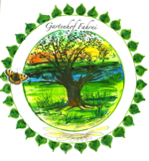 KostengutspracheWir bitten Sie die Angaben zu überprüfen und mit Ihrer Unterschrift ihr Einverständnis zu erklären.Mit freundlichen Grüßen Gartenhof FahrniDr. med. Daniel BergerDie Klientin/ der Klient:Ort und Datum:_______________________________________________________________Der Versorger:________________________________________________________________NameVornameAdresseGeb.-DatumDatum Eintritt                                Voraussichtliche AufenthaltsdauerTagespauschale-Grundtarif:MittagessenZnüniZvieriCHF 160.-- pro Tag CHF   80.-- pro Halbtag(inkl. Mahlzeiten)CHF   12.50CHF     3.50CHF     3.50   Aufwendungen für die Gestaltung des Settings für Zusatzgespräche und PersonentransportePsychiatrische Gespräche werden über TARMED abgerechnet. CHF 120.-- pro StundeFahrtkostenSFr. 0.80/kmNebenkosten und MehraufwandWerden individuell festgelegtAbrechnung und KündigungsfristenAb Erstellung der Kostengutsprache kann innerhalb der ersten zwei Wochen gekündigt werden (Probewochen), anschliessend kann der Vertrag per Ende Monat, mindestens 30 Tage im Voraus aufgelöst werden. Die vereinbarten Termine werden komplett abgerechnet, auch bei Nicht- Anwesenheit des Klienten.